Számviteli alapismeretek 11. évf. Felkészülés a pótvizsgára – portfólió készítéseA felkészülés során dolgozd ki a következő kérdéseket és fogalmakat jól olvashatóan, kézzel írva, szükség esetén ábrákat is készíts! Legyen a munkád világos, rendes és áttekinthető. Ezt a portfóliót hozd magaddal a vizsgára! Az itt kidolgozott témákból teszünk fel kérdéseket.(Tanuld is meg, amit leírtál!) Írásban könyvelési feladat lesz.A vizsga részei: portfólió”megvédése” és írásbeli könyvelési feladat.Elégséges osztályzat min. 50 %-os teljesítmény.A tananyag kidolgozásához használhatsz tankönyvet vagy internetet, de jelöld meg konkrétan a felhasznált forrást!Bevezetés a számvitelbeA számvitel feladatai, területeiA számvitel szabályozása (külső és belső szabályozás)A számviteli alapelvek, sorold fel és írd le, hogy mit jelent!A számviteli bizonylatok: definíció, bizonylatok jellemzése, tartalma (részei)A vállalkozás vagyona:Határozd meg, mi a mérleg!Mit mutatnak meg az eszközök és mit a források?Határozd meg a tanult mérlegfőcsoportokat, sorold fel a tartalmát! (mérlegcsoportokat és a tanult mérlegsorokat)Készíts egy mérleget (összegek nélkül)!Feladat: Egy cukrászüzem vagyonáról az alábbiakat ismerjük.  Készítsd el a mérlegét!Feladat:Sorold be a vagyonelemeket, és nevezd meg a mérlegfőcsoportot és mérlegcsoportot!Határozd meg, mi a leltár! Melyek a fajtái?Melyek a mérleg és a leltár egyezőségei és eltérő tulajdonságai!Feladat:Készíts egy teremleltárt!						A könyvelési tételek szerkesztése, az egységes számlakeret-  Határozd meg, mi a könyvviteli számla!- Rajzold le és jellemezz egy konkrét eszközszámlát és egy konkrét forrásszámlát!- Milyen az egységes számlakeret felépítése és szerkezete? (mérlegszámlák, költségszámlák, eredményszámlák – részletesen)- Jellemezd az alapvető gazdasági eseményeket! Írj mindegyikre legalább egy-egy konkrét példát! - Jellemezd az idősoros és számlasoros könyvelést!- Milyen az analitikus és a szintetikus könyvelés kapcsolata?Határozd meg és jellemezd az áfát!definíció, adóalany, adó tárgya, az áfa jellemzői: központi, általános, közvetett, nettó típusú, hozzáadott értékFeladat: Egy országban többféle áfa kulcsot alkalmaznak. Számold ki a hiányzó adatokat!								Befektetések, tárgyi eszközök A befektetések meghatározása, fajtái, helye a mérlegbenTárgyi eszközök csoportosítása, meghatározása.A tárgyi eszközök helye a mérlegben és a számlatükörbenA tárgyi eszközök bekerülési értéke és összetevőiAz értékcsökkenés és az értékcsökkenési leírás definíciójaMire nem számolunk el értékcsökkenést?Az amortizáció elszámolása lineáris, teljesítményarányosFeladat: Egy zrt. 2012. évi beruházásának adatai:- Március 1-jén a gép beszerzési értéke 8 000 000 Ft + 27%-os áfa.- A fuvardíj számlájának végösszege 1 016 000 Ft, 27%-os áfával növelt értéken.- A gép beszerelésének költsége 1 800 000 Ft.- A beruházás biztosításának díja 15 000 Ft/hó, melyet márciustól kezdve havonta átutalta zrt.- A beruházáshoz felvett hitel tárgyévi kamata 330 000 Ft, melyből az aktiválásig 80 000 Ftszámolható el.A gép üzembe helyezése június 1-jén megtörtént.A gép tervezett használati ideje 8 év, a tervezett maradványérték 645 000 Ft, az értékcsökkenést, az aktiválás napjától, lineáris leírással számítják.a) Állapítsd meg a gép bekerülési értékét!b) Számítsd ki a tárgyévi értékcsökkenés összegét!c) Számítsa ki a gép mérlegértékét az aktiválás évében a december 31-i fordulónapon!Feladat:Egy termelőgép aktivált bruttó értéke 2012. szeptember 1-jén 8 600 000 Ft volt.A tervezett teljesítmény 25 000 üzemóra, 2012-ben dokumentált teljesítmény1 050 üzemóra, 2013-ban 3 200 üzemóra volt. Az értékcsökkenést teljesítményarányosan számolják el. Mennyi az egyes években elszámolt értékcsökkenés?Mennyi a gép mérlegértéke a 2013-as zárómérlegben?Könyvelési feladat:A Csiga kft. faházakat készít. 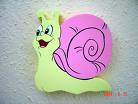 A mérlegből a következő vagyonelemek még hiányoznak: Pénztár 34 e Ft, Faház 2 340 e Ft, Vevőkkel szembeni követelések 673 e Ft, Jövedelem elszámolás 2 310 e Ft.Egészítsd ki a mérleget, nyisd meg a számlákat és könyveld el a gazdasági eseményeket! (Áfát és átvezetési számlát nem kell használnod.!)A végén készítsd el a főkönyvi kivonatot!Nyitómérleg 2009. január 1. (ezer Ft-ban)Gazdasági események: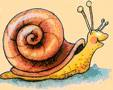 Falécet vásárolunk 456 e Ft-ért.Felvesszük a bérfizetéshez szükséges pénzt.Kifizetjük a munkabéreket.			Kifizetünk a szállítóknak 360 e Ft-ot.Egyik dolgozónknak 10 e Ft előleget fizetünk.Értékesítünk 1 200 e Ft értékű faházat.Kiegyenlítjük a szállítóval szembeni tartozásunkat.A vevő átutal 40 e Ft-ot.Főkönyvi kivonat 2009. dec.31. ezer Ft-banKönyvelési feladatok beruházásraKönyvelési feladatEgy vállalkozás kiemelt számlájának egyenlege március 1.-énElszámolási betétszámla: 12 500 e FtA vállalkozás a beruházást saját pénzügyi forrásból valósítja meg.Gazdasági események Megvásároljuk a gépet bruttó 4 750 ezer Ft-értEgy gép hibás, ezért visszaküldjük nettó 700 000 Ft +27 % áfa értékbenKiegyenlítjük a beruházási szállítókkal szembeni tartozásunkat.A szerelési munkák számlája megérkezik 440 ezer + ÁfaGépbeszerzés bruttó 1 270 000 Ft értékben.Kiegyenlítjük a beruházási szállítókkal szembeni tartozásunkatA gépet üzembe helyezzük. Elszámoljuk az időszak első értékcsökkenési leírását: 200 000 Ft.Könyveld el az eseményeket főkönyvi számlavázakon!	161 Befejezetlen beruházás	         	455 Beruházási szállatók	Könyvelési feladat (vegyes pénzügyi forrás)Egy vállalkozás 2,5 millió forint hitelkeretet kapott bankjától egy gépsor megvásárlására. Saját pénzéből 1,5 millió forintot különít el a beruházásra. Áfa: 27 %Terhelési értesítés az elkülönítésrőlA beruházási szállító számlája megérkezett (épületfelújítás), a száma végösszege 1 178 ezer Ft.Jóváírási értesítés Kiegyenlítjük a beruházási szállítóval szembeni tartozásunkatGépvásárlás  bruttó 584 200 Ft értékbenA gép beszerelésének költsége 350 e Ft + 27 % áfa.Kamatfizetés 50 000 Ft (épület)A gép további tartozékai, pótalkatrészei megérkeztek, bruttó 1 079 500 FtKiegyenlítjük tartozásunkatÜzembe helyezzük az ingatlant.A gépet üzembe helyezzük.Elszámoljuk az első időszak értékcsökkenését: ing.: 125 000 Ft Gép: 80 000 FtÚjabb kamatfizetés 50 000 FtKönyveld el a gazdasági eseményeke naplóban!Napló, 2017. ……Liszt500 000Adótartozás550 000Cukor700 000Élesztő50 000Keverőgép7 millióSzámítógépes software200 000Adózott eredmény4 millióTeherautó8 500 000Sütő1 500 000Gépkocsi4 300 000Dolgozók esedékes munkabére800 000Vevőkkel szembeni követelés400 000Elszámolási betétszámla2 350 000Pénztár450 000Jegyzett tőke?Saját tőke?Hitel4 500 000MegnevezésEszközForrásMérleg főcsoportMérlegcsoportJárművekÜzemanyagokKésztermékMunkavállalókkal szembeni tartozásBérleti jogEredménytartalékBeruházási hitelekVáltótartozásokTartósan adott kölcsönSegédanyagokSzállítókkal szembeni tartozásBefejezetlen termelésBankszámlaVevőkkel szembeni követelésPénztárAnyagokMunkabérelőlegS.sz.Áfa kulcs (%)Nettó árFt/dbÁfaFtBruttó ár Ft/dbMennyiség  dbNettó értékFtÁfaFtBruttó értékFt272 00070181 150300580015025750352524096028 80052 31025 4101 4001 750201 250ESZKÖZÖKESZKÖZÖKESZKÖZÖKFORRÁSOKFORRÁSOKFORRÁSOKSz. számMegnevezésÖsszegSz. számMegnevezésÖsszeg131.Gépek1 234411.Saját forrás............211.Faléc   800462.Adótartozás45384.Elsz. betétszámla120 000Eszközök összesenEszközök összesenForrások összesenForrások összesenSz. számSzámla neveTartozik forgalomKövetel forgalomTartozik egyenlegKövetel egyenlegSor-számT számlaK számlaSzövegT összegK összeg